熊老健第 215号平成30年11月19日会　員　各　位一般社団法人 熊本県老人保健施設協会　会　長　山　田　和　彦【公　印　省　略】平成３０年度「熊本県老人保健施設大会」開催のご案内拝啓　時下ますますご清栄のこととお慶び申し上げます。　平素より当会の運営につきましては、格別のご支援ご協力を賜り厚く御礼申し上げます。　早速ですが、例年開催しております「熊本県老人保健施設大会」を本年度も別紙要項のとおり開催いたしますのでご案内申し上げます。　例年同様、各施設から研究の成果をご発表いただきます。現在、演題について募集中です。また、特別講演及び公開講座も開催要項の通り予定しておりますので、別紙要項をご参照の上、参加につきまして高配賜りますよう、よろしくお願い申し上げます。敬具記　■「平成３０年度　熊本県老人保健施設大会」開催案内　　日時：平成３１年 ２月１９日（火)　　会場：ホテル熊本テルサ　１階「テルサホール」・３階「たい樹」（熊本市中央区水前寺公園28-51）　【同　封】開催要項　１枚参加連絡票一般社団法人 熊本県老人保健施設協会事務局／〒868-0041　人吉市七地町495介護老人保健施設リバーサイド御薬園内TEL／0966-26-3681 FAX／0966-26-3680e-mail／kmrouken@orange.ocn.ne.jp《　開催要項　》＜開催日時・参加申込み方法＞　1.　日　時　　平成３１年 ２月１９日（火）　9：00　～　17：00　　受付　8：30～  2.　会　場　　ホテル熊本テルサ（熊本市中央区水前寺公園28-51.　　TEL. 096-387-7777）  3.　参加者　　約３００名予定  4.　対象者　　一般社団法人熊本県老人保健施設協会会員並びに同会員施設職員(職種は問わない)  5.　参加費　　1人　5,000円（資料・昼食代含む）　参加申し込みの方には後日振込用紙を送付いたします。　　　　　　　　 キャンセル締切日以降のキャンセル及び当日欠席された場合には、代金の返却は致しかねますので予めご了承ください。  6.　参加申込　別紙　参加連絡票　に必要事項を記入し、事務局へFAXでお申込みください。  7.　締切日　　参加申込締切／平成３１年 １月３１日（木）　（キャンセルは２／１２（火）まで受け付けます。） 　　　　　　　※演題発表者、パソコン操作補助者も参加申し込みをお願いします。8.　日　程　　下記の予定は、当日の進行状況等により変更する場合があります。平成３０年度　熊本県老人保健施設大会
Ｈ３１年２月１９日（火）　／会場：ホテル熊本テルサ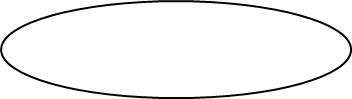 参 加 連 絡 票一般社団法人 熊本県老人保健施設協会　事務局行きＦＡＸ：０９６６－２６－３６８０　　TEL:0966-26-3681（ FAXの送付案内状は不要です。この用紙にご記入の上、送信してください。)8：30～9：00受　　付　（１Ｆ「テルサホール」前）9：00～9：30開　　会（於：１Ｆ「テルサホール」）・会長挨拶　一般社団法人熊本県老人保健施設協会　会長　山田 和彦・来賓挨拶　熊本県健康福祉部長寿社会局　局長（予定）・熊本県老人保健施設協会会長表彰9：35～11：05特別講演（於：１Ｆ「テルサホール」）テーマ「介護人材確保（特に外国人労働者の導入の実態と課題）について」（仮題）　　　　講師：公益社団法人全国老人保健施設協会　副会長　本間 達也　氏11：20～12：20演題発表　第１分科会）１Ｆ「テルサホール」　第２分科会）３Ｆ「たい樹」12：20～13：30昼食13：30～15：00公開講座（於：１Ｆ「テルサホール」）講演「人材育成について」（仮題）　　　　　講師：MS&ADインターリスク総研株式会社特別研究員　本田 茂樹　氏15：15～16：15演題発表　第３分科会）１Ｆ「テルサホール」　第４分科会）３Ｆ「たい樹」16：35～最優秀演題発表　　講評　　閉会平成　　年　　月　　日施 設 名施 設 名Ｔ Ｅ ＬＴ Ｅ ＬＦ Ａ ＸＦ Ａ Ｘ発信者名発信者名●出　欠　　（　　ご参加　　・　　不参加　　）（　　ご参加　　・　　不参加　　）（　　ご参加　　・　　不参加　　）（　　ご参加　　・　　不参加　　）※ 不参加の場合もご連絡をお願いいたします。※ 不参加の場合もご連絡をお願いいたします。※ 不参加の場合もご連絡をお願いいたします。※ 不参加の場合もご連絡をお願いいたします。●出席者（演題発表者並びにパソコン操作補助者も参加申込をお願いします。）（演題発表者並びにパソコン操作補助者も参加申込をお願いします。）（演題発表者並びにパソコン操作補助者も参加申込をお願いします。）（演題発表者並びにパソコン操作補助者も参加申込をお願いします。）職　種氏　　　名氏　　　名氏　　　名12345678910●参加申込み締切り日／平成３１年１月３１日（木）●参加申込み締切り日／平成３１年１月３１日（木）●参加申込み締切り日／平成３１年１月３１日（木）※ キャンセルは2/12　まで受け付けます。それ以降についてはお受けできませんのでご注意ください。※ キャンセルは2/12　まで受け付けます。それ以降についてはお受けできませんのでご注意ください。